Witam Państwa bardzo serdecznie,Tym razem zapraszam każdego z osobna do eksperymentów kulinarnych w zaciszu własnej kuchni. Dzisiaj skupimy się na jesiennych specjałach, które umilą zimne wieczory. Będzie to wspaniała przekąska z batatów oraz rozgrzewająca herbatka. Przepisy są proste w przygotowaniu a składniki dostępne w każdej kuchni ;) Dlaczego warto spożywać bataty ? zawierają witaminy z grupy B, w tym kwas foliowy, witaminę C, E oraz wapń, fosfor, potas, magnez, żelazo,są bogate w beta-karoten,mają niski indeks glikemiczny (54), więc mogą być stosowane w diecie osób z problemami gospodarki cukrowej,są świetnym źródłem węglowodanów dla osób aktywnych.Przepis na frytki z batatów:Składniki:2 duże bataty,2 łyżki oleju rzepakowego,Przyprawy: dwie szczypty soli, 1 łyżeczka suszonego czosnku, 1 łyżeczka papryki słodkiej, 1 łyżeczka kminku mielonego, 1 łyżeczka majeranku, 1 łyżeczka kopru, 1 łyżeczka ostrej papryki. Można też kupić gotową przyprawę do frytek i ziemniaków, ale należy sprawdzić skład – oprócz przypraw nie powinna zawierać nic więcej!Sos:4 łyżki jogurtu greckiego3 ząbki czosnku przeciśniętego przez praskę,sól, pieprzPRZYGOTOWANIENastawiamy piekarnik do 200 stopni.Bataty obieramy i kroimy na frytki.Blachę wykładamy papierem do pieczenia.W misce mieszamy olej rzepakowy i wszystkie przyprawy. Już dwie łyżki oleju rzepakowego zapewnia nam dzienną dawkę kwasów ALA z rodziny omega-3.Dokładnie smarujemy frytki powstałą mieszanką oleju rzepakowego i przypraw.Pieczemy w piekarniku około 20-25 minut – uwaga, bataty lubią się przypiekać, więc warto obserwować sytuację!W tzw. międzyczasie przygotowujemy sos: do jogurtu dodajemy sól, pieprz i czosnek i dokładnie mieszamy.SMACZNEGO ! 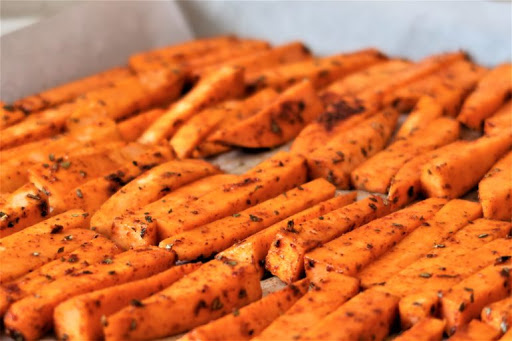 Czas na rozgrzewającą herbatkę pełną smaku ! Pomaga przetrwać długie, jesienne i zimowe wieczory, pobudza krążenie, ma właściwości rozgrzewające, a odpowiednio skomponowana może także chronić przed przeziębieniem lub infekcjami.           Składniki: 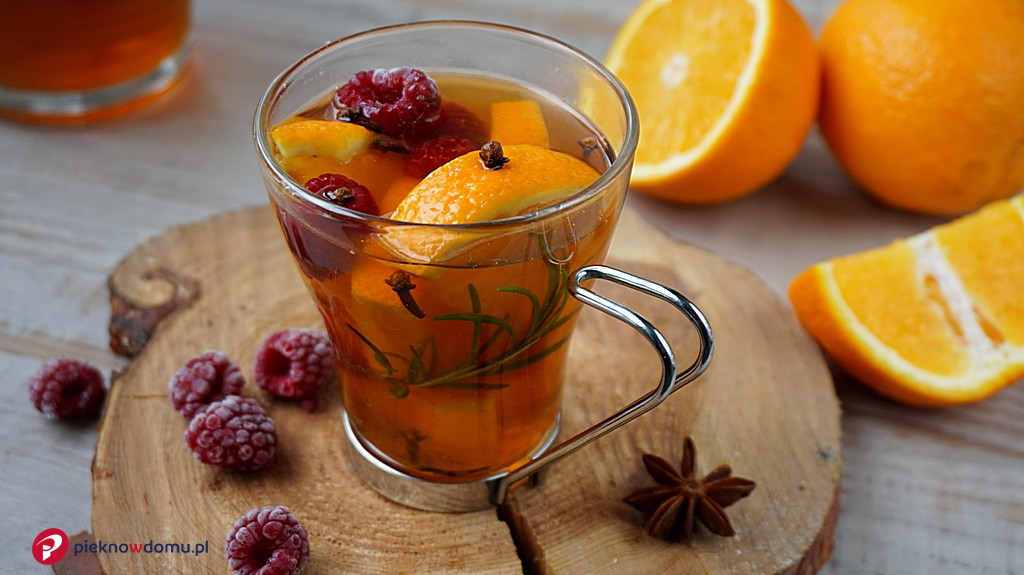 kubek gorącej zaparzonej czarnej herbaty np. earl grey.3 plasterki obranego imbiru.4 goździki.plaster pomarańczy.pół plasterka cytryny.1 łyżka miodu lub cukru.opcjonalnie: kilka wiśni lub malin z syropu.opcjonalnie: nalewka babuni z procentem ;) Życzę dużo zdrowia i pozdrawiam cieplutko !Halinka ;) 